Консультации для родителей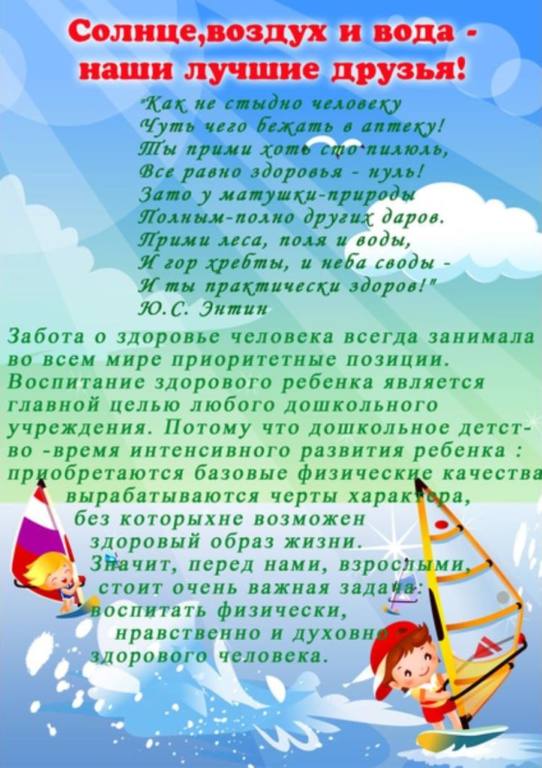 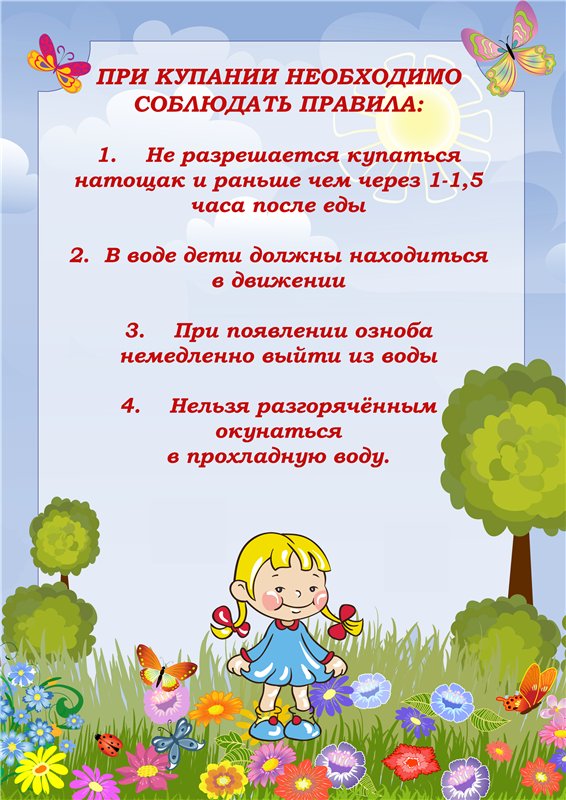 